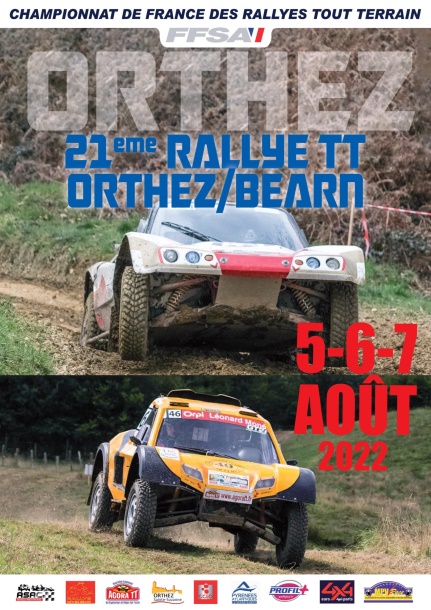 RALLYE TOUT-TERRAIN ORTHEZ-BEARNNom ______________________________________________________________________________Prénom ___________________________________________________________________________MEDIA ____________________________________________________________________________Périodicité  _________________________________________________________________________Adresse____________________________________________________________________________Téléphone__________________________________________________________________________E-mail_____________________________________________________________________________Joindre l’assurance vous couvrant dans vos fonctions de photographes en bord de piste – Merci.